Документ, удостоверяющий личность:   ⁭ паспорт:             ⁭ серия_________________номер_________________ дата ___________________ кем выдан ______________________________________________⁭ иной документ: ⁭ номер___________________ дата ____________________ кем выдан_________________________________________________________________⁭ СНИЛС:             ⁭ серия_____________________номер____________________________________________________________________________________________⁭ ИНН:                   ⁭ номер_________________________ дата_______________________________________Данные правоустанавливающего документа на собственность (один из ниже указанных документов):для собственника: ⁭ свидетельство о государственной регистрации права: серия _____________ №_______________________дата_____________________________⁭ договор купли-продажи: №__________________ дата____________________ зарегистрирован кем________________________когда___________________________ ⁭ договор приватизации: №___________________ дата____________________ зарегистрирован кем ________________________когда___________________________для нанимателя:   ⁭ ордер  №_________________дата___________________ ⁭ договор найма №__________________________дата_____________________________ Форма оплаты услуг по техническому обслуживанию по договору (выбрать нужное):      󠇯- Авансовый платежом в момент подписания настоящего договора в размере 100% от стоимости работ (услуг) по договору. 󠇯-  Путем внесения ежемесячной абонентской платы, составляющей 1/12 от годовой стоимости технического обслуживания, в размере, указанном в приложении №2, не позднее 10-го числа месяца, следующего за месяцем, в котором были выполнены соответствующие работы (оказаны соответствующие услуги).󠇯- По факту выполненных работ (оказанных услуг) в день подписания акта сдачи-приемки выполненных работ (оказанных услуг) или не позднее 10-го числа месяца, следующего за месяцем, в котором были выполнены работы (оказаны услуги).Прошу направлять квитанцию по оплате за ТО ВДГО/ВКГО (ЕПД):⁭ на бумажном носителе.⁭ на электронную почту, указанную в заявлении.                                                                                                                                                                               __________________/____________________________________/                                                                                           (подпись)	                                                            (Ф.И.О.)ЗАЯВЛЕНИЕ О ПРИСОЕДИНЕНИИк условиям публичной оферты АО «Газпром газораспределение Краснодар» о заключении договора о техническом обслуживании внутриквартирного газового оборудования в многоквартирном доме или внутридомового газового оборудования в жилом домеЯ__________________________________________________________________________________________________________________________________,                                                                                             (фамилия, имя, отчество полностью)«________»_________________ ______года рождения, место регистрации_________________________________________________________________________________Паспорт__________№____________________,выдан____________________________________________________________  «________»_________________________года                                  (дата выдачи)	(кем выдан),                      В соответствии со ст. 426, 428 ГК РФ, я (далее – Заказчик) заявляю о добровольном присоединении к публичному Договору-оферте на техническое обслуживание ВДГО (ВКГО) с АО «Газпром газораспределение Краснодар» (далее – Исполнитель) на известных и понятных мне условиях, и подтверждаю, что:- ознакомлен(а) с публичным Договором-офертой на ТО ВДГО (ВКГО), условия которого Исполнителем определены в Договоре, Прейскурантом цен, Постановлением Правительства РФ от 14.05.2013 N 410 (ред. от 29.05.2023) "О мерах по обеспечению безопасности при использовании и содержании внутридомового и внутриквартирного газового оборудования» (вместе с "Правилами пользования газом в части обеспечения безопасности при использовании и содержании внутридомового и внутриквартирного газового оборудования при предоставлении коммунальной услуги по газоснабжению»), понимаю их текст и значение, выражаю свое согласие с ними и обязуюсь их выполнять;- ознакомлен(а) со всеми соответствующими документами Исполнителя, указанными в настоящем публичном Договоре-оферте, в том числе с перечнем платных услуг и ценами на них, сведениями об условиях, порядке и сроках, форме оказания услуг и порядке оплаты на информационно-телекоммуникационной сети Интернет https://gazpromgk.ru, либо  с помощью QR-кода. Информация мне понятна;- уведомлен(а), что подача заявки на заключение Договора на ТО ВДГО (ВКГО) является полным и безусловным согласием Заказчика со всеми условиями Договора публичной оферты;- уведомлен(а), что исполнитель вправе изменять прейскурант цен, условия Договора – оферты и дополнения к публичной оферте без предварительного согласования с Заказчиком, обеспечивая при этом публикацию измененных условий в общедоступном для ознакомления с этими документами месте – на бумажном носителе на информационных стендах в холле структурных подразделений АО «Газпром газораспределение Краснодар» по адресу в информационно-телекоммуникационной сети Интернет https://gazpromgk.ru,  не менее чем  за один день до введения их в действие;- понимаю, что текст Договора-оферты является неотъемлемой частью настоящего заявления о присоединении к Договору-оферте о техническом обслуживании ВДГО (ВКГО), оформленному и подписанному Заказчиком. В случае необходимости, обратиться по адресу: _______________________________________________ Филиал №________________________________________________________________________ для подписания и получения публичного Договора-оферты на бумажном носителе.- подписывая настоящее заявление о присоединении, я подтверждаю факт того, что мне полностью понятны и разъяснены юридические и иные последствия моего соглашения (акцепта) с предложением (офертой) АО «Газпром газораспределение Краснодар».	            Взаимоотношения сторон в рамках настоящего Заявления о присоединении к Договору публичной оферты на оказания услуг по техническому обслуживанию ВДГО (ВКГО) АО «Газпром газораспределение Краснодар» регулируются действующим законодательством РФ.                                                                                                ________________/____________________________________/                                                                                           (подпись)	                                                                (Ф.И.О.)                                 Генеральному директоруАО «Газпром газораспределение Краснодар»Нараеву Г.ПСогласие на обработку персональных данных заявителяна заключение договора о техническом присоединении и (или) обслуживании и ремонте внутридомового и (или) внутриквартирного газового оборудованияЯ, ____________________________________________________________________________                                                                                        (фамилия, имя, отчество)основной документ, удостоверяющий личность (паспорт) серия: ____________номер___________; выдан: 			 										                                  (дата выдачи)                                                            (кем выдан документ (паспорт)зарегистрированный(ая) по адресу: _____________________________________________________Представитель, ________________________________________________________________                                                                                        (фамилия, имя, отчество)основной документ, удостоверяющий личность (паспорт) серия:___________номер_____________; выдан: 			 										                      (дата выдачи)                                                           (кем выдан документ (паспорт)зарегистрированный(ая) по адресу: ______________________________________________________доверенность от «   _»_____ 20__г. №_______, реквизиты иного документа, подтверждающие полномочия представителя 										в соответствии с пп. 5 п. 1 ст. 6, п. 4 ст. 9 Федерального закона от 27 июля 2006 г. № 152-ФЗ "О персональных данных", свободно, своей волей и в своем интересе выражаю АО «Газпром газораспределение Краснодар», зарегистрированному по адресу: 350051, Краснодарский край,      г. Краснодар, ул. Строителей, д. 23, согласие на обработку персональных данных предполагающую сбор, запись, систематизацию, накопление, хранение, уточнение (обновление, изменение), извлечение, использование, передачу (предоставление, доступ) в ООО «Газпром межрегионгаз Краснодар» (350000, г. Краснодар ул. Ленина, д. 40/1), АО «АБ «РОССИЯ» (191124, г. Санкт-Петербург, пл. Растрелли, д. 2, стр.1.)____________________________________________ ____________________________________________________________________________________,обезличивание, блокирование, удаление и уничтожение моих персональных данных, включающих фамилию, имя, отчество, год, месяц, дату и место рождения, данные документа, удостоверяющего личность, адрес регистрации, фактический адрес проживания, телефонный абонентский номер, адрес электронной почты, идентификационный номер налогоплательщика (ИНН), страховой номер индивидуального лицевого счета (СНИЛС), копии доверенности, в целях: заключения договора о подключении (технологическом присоединении) газоиспользующего оборудования и объектов капитального строительства к сети газораспределения, договора о техническом обслуживании и ремонте внутридомового и (или) внутриквартирного газового оборудования; обеспечения соблюдения законов и иных нормативных правовых актов.В случае изменения моих персональных данных обязуюсь информировать об этом АО "Газпром газораспределение Краснодар" и представить копии подтверждающих документов.АО "Газпром газораспределение Краснодар" осуществляет автоматизированную, смешанную, неавтоматизированную обработку персональных данных без (с) применения (ем) ЭВМ, без (с) передачи(ей) по внутренним информационно-телекоммуникационной(ым) сетях и без (с) передачи(ей) по сети интернет.Согласие вступает в силу со дня его подписания и действует в течение десяти лет с момента заключения договора о техническом обслуживании и ремонте внутридомового и (или) внутриквартирного газового оборудования и (или) достижения целей, предусмотренных законом, иными нормативными правовыми актами или локальными нормативными актами АО "Газпром газораспределение Краснодар".Согласие может быть отозвано в любое время на основании моего письменного заявления. В случае отзыва настоящего Согласия АО "Газпром газораспределение Краснодар" вправе обрабатывать мои персональные данные в случаях и в порядке, указанных в пунктах 2-11 части 1 ст. 6, части 2 ст. 10 и части 2 ст. 11 Федерального закона от 27.07.2006 №152-ФЗ «О персональных данных».        "___"__________ 20__ г.                       ________                                   ______________________           (дата)                                                    (подпись)        		                 (расшифровка подписи)Заявка на заключение договора о техническом обслуживании внутриквартирного газового оборудования в многоквартирном доме, о техническом обслуживании внутридомового газового оборудования в жилом доме  с АО «Газпром газораспределение Краснодар»от  "___"__________20____г.Я, ________________________________________________________________________________________________________________________________________ 
дата рождения__________________________ место рождения _____________________________________________________________________________________, Место жительства: __________________________________________________________________________________________________________________________,являюсь собственником/нанимателем помещения (домовладения), в котором размещено внутриквартирное газовое оборудование (внутридомовое газовое оборудование в жилом доме), расположенного по адресу: _______________________________________________________________________________________________________.Телефон (домашний): _________________________________________Телефон (сотовый):______________________________________________________________Адрес электронной почты:_______________________________________________________Выбрать нужное: ⁭ ⁭Прошу расторгнуть ранее заключенный договор о техническом обслуживании и ремонте внутридомового/внутриквартирного газового оборудования ⁭Прошу заключить договор о техническом обслуживании внутриквартирного газового оборудования в многоквартирном доме⁭Прошу заключить договор о техническом обслуживании внутридомового газового оборудования в жилом домеПеречень установленного газового оборудования с указанием всех помещений:  1. Плита газовая________________________________________________________________________________________                                                                                                   Наименование, помещение                                                                                                                                                                                         2. Водонагреватель (колонка) ____________________________________________________________________________                                                                                                          Наименование, помещение                                                                                                                                                                                                                                                                                                                                                                                                                           3. Котел отопительный   _________________________________________________________________________________                                                                                                   Наименование, помещение                                                                                                                                                                                                                                                                                  4. Прочее газовое оборудование (газовый счетчик, сигнализатор загазованности) ______________________________________________________________________                                                                                                                                       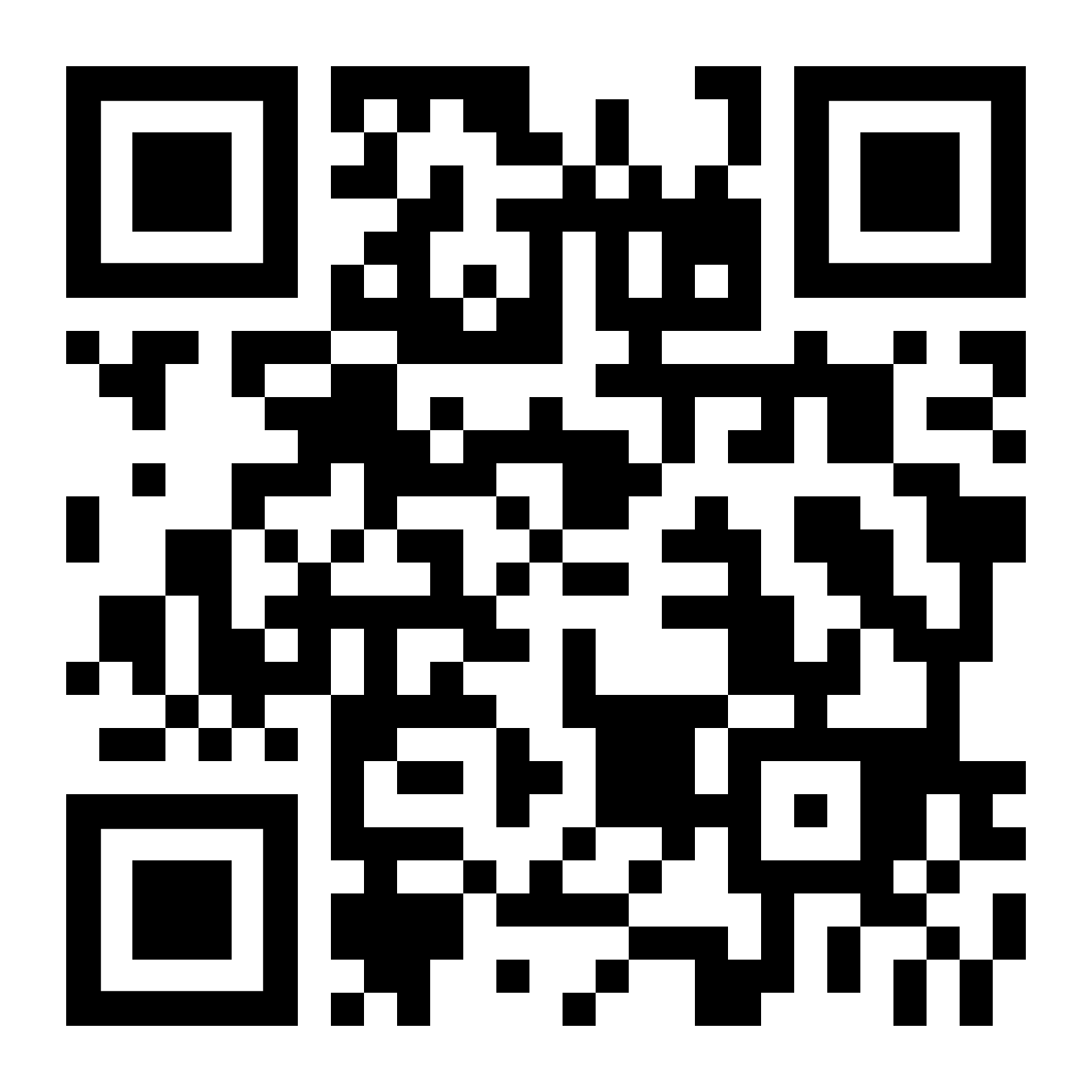 